Experimental Design Notes for 8th Grade Science		Name: _________________________Observations vs InferencesObservations = _________________________________________________________Inferences = ___________________________________________________________Examples:Observations:  I hear people screamingI smell cotton candy and popcornI see a lot of peopleInference: ________________________________________________________________Look at the 2 sets of animal tracks List 3 observations about the tracksMake an inference based on the first set of drawings.Look at the 2 set of footprints and make 3 observationsMake a new inference based on the 2nd set of footprintsMake 3 observations based on the 3 sets of footprintsFinal inference based on the 3 sets of footprints.Practice:  Write an O if the statement is an observation and n I if it is an inference_____  The container is filled to the 350ml mark with water_____  The Sun rose at 6:45 this morning_____  Dinosaurs died out when they could not adapt to changing climate_____  When the power is turned on, the game lights up and plays a song_____ The caterpillar did not eat the moth because it is not a carnivore. 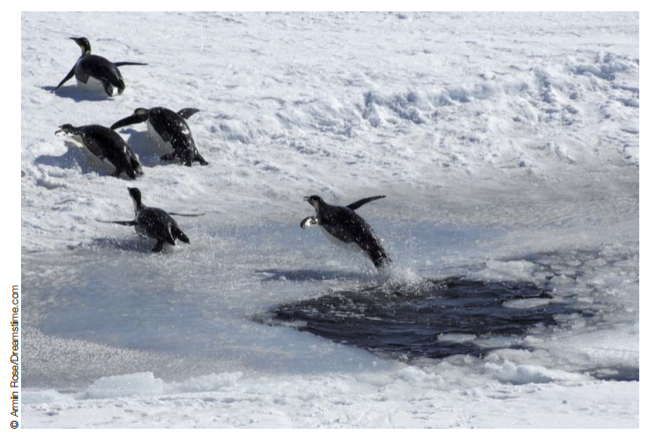 Make 2 observations and 2 inferences about the picture shown aboveObservations: ________________________________________________________________________________________________________________________________________________Inferences: ________________________________________________________________________________________________________________________________________________Tools for making observationsRulersGraduated cylindersTriple beam balanceMicroscopesUsing Rulers to measure length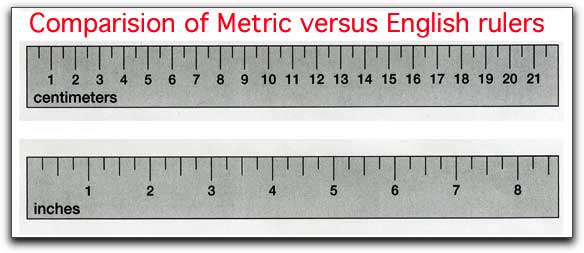 Centimeters = ___________Inches = ____________ = ___________How big is it?   _____________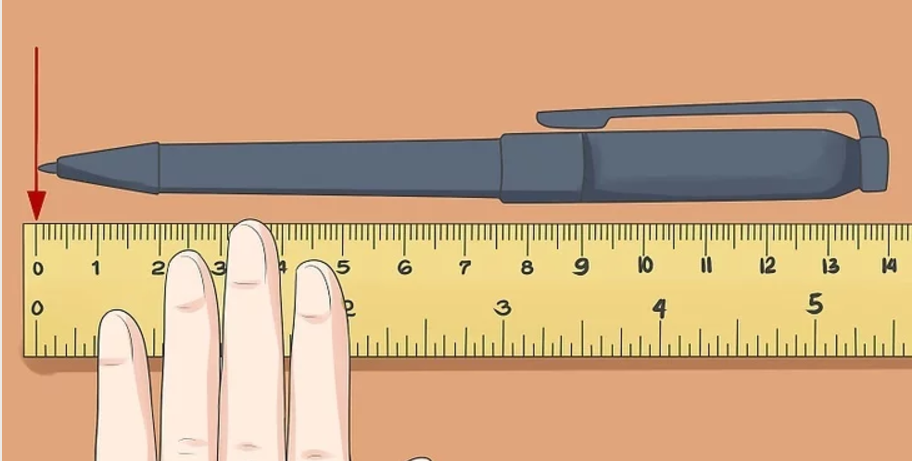 How big is it? __________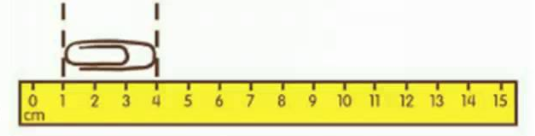 How many mm in a cm? ________________________ mmHow big is the spotted salamander (from snout to vent)?  English units__________inches__________in__________ “Metric units__________centimeters__________cm__________millimeters__________mmMeasuring practice questionsWhat is the approximate length of the earthworm shown in the diagram below?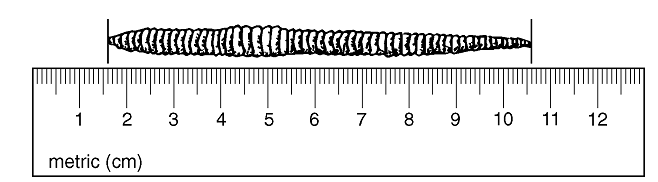 90 mm9 mm10.6 cm106 cmA diagram of the actual size of a peppered moth wingspan is shown below.  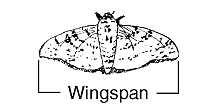 An estimated length of the wingspan could be3 centimeters3 grams3 milliliters3 kilometersThe diagram below represents the measurement of a flatworm.  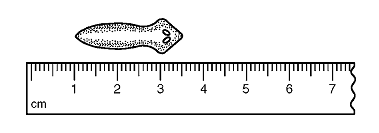 What is the approximate length of the specimen in millimeters?25mm30mm35mm40mmHow tall is the moss plant in millimeters?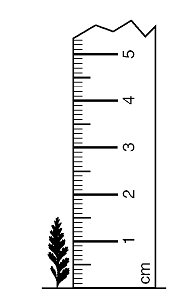 15 mm1.5 mm150 mm1,500 mmA student measured a tadpole using a metric ruler, as represented in the diagram below.  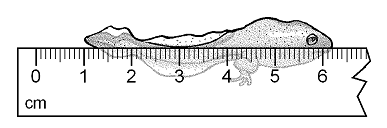 What is the approximate length of the tadpole in centimeters (cm)?5.2 cm52 cm6.2 cm6.0 cmPracticeFor each experiment state the independent variable and describe the control groupYou want to know if caffeine changes your heart rateTitle: The effect of _________________________ on _____________________Independent variable = ________________________________________Control group = ______________________________________________Dependent variable = ________________________________________Hypothesis  = ________________________________________________________________________________________________________________________________________________You want to know how much bleach it takes to kill bacteriaTitle: The effect of _________________________ on _____________________Independent variable = ________________________________________Control group = ______________________________________________Dependent variable = ________________________________________Hypothesis  = ________________________________________________________________________________________________________________________________________________You want to know if blood pressure is affected by heightTitle: The effect of _________________________ on _____________________Independent variable = ________________________________________Control group = ______________________________________________Dependent variable = ________________________________________Hypothesis  = ________________________________________________________________________________________________________________________________________________You want to know if pH has an effect on seed germination Title: The effect of _________________________ on _____________________Independent variable = ________________________________________Control group = ______________________________________________Dependent variable = ________________________________________Hypothesis  = ________________________________________________________________________________________________________________________________________________Things that make experiments better (more reliable) (more accurate)Only test one variable at a time (everything must be the same except that one thing you are testing)Include a control group (no or normal amounts of thing being tested) to use for comparisonREPEAT, REPEAT, REPEAT with large sample sizes  same resultsPractice exam questionsAn experiment is described below.  A large field at the base of a mountain becomes flooded when heavy rains in the mountains cause a stream to overflow.  Each time the flooding occurs, more soil washes away.  The owners of the land want to perform an experiment to see if different types of plants could help reduce the soil erosion.  They choose five areas of ground that are the same size, the same distance from the stream, have the same slope and the same kind of soil, and receive the same amount of sunlight.  The type of plant planted in each area is different for each of the five areas.  Measurements of soil erosion will be made each time flooding occurs. The results will be compared after six months.  Which hypothesis is being tested in this experiment?Soil erosion is affected by the strength of the windFlooded areas have greater soil erosion than areas that are not floodedSome types of plants reduce soil erosion more than othersSome types of soil are more easily eroded.Base your answers to the next 3 answers on the information below and on your knowledge of science.  	A student placed three identical plant seedlings in soil in three identical containers and gave each seedling a different amount of water each day.  The student measured the height of each seedling every day for four days.  The results are shown in the data table below.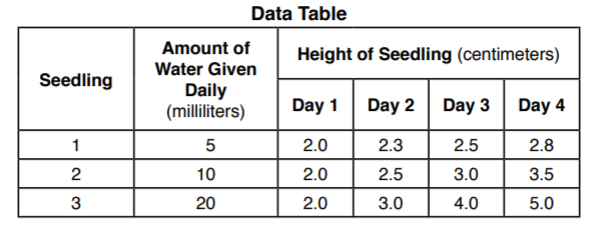 Identify the dependent (responding) variable in this experiment.  ___________________________________________Describe the general relationship between the amount of water each seedling received and its height on day 4. ____________________________________________________________________________________________________________________________________________________________The plant seedlings and containers were identical.  Identify one additional factor that should be held constant in this experiment.  ______________________________________________________________________________      Experimental design vocabulary      Experimental design vocabularyHypothesisA statement explaining an observationThe thing you are testing (only difference between the groups)Group that does not get the independent variable (needed for comparison)= Data = thing being measured in an experiment Statement explaining what you think will happen if you do an experiment(ex: If I add ___ then ___ will happen